Strategies to support children in crisis or having a meltdown. 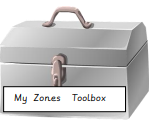 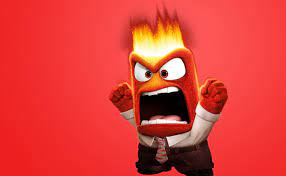 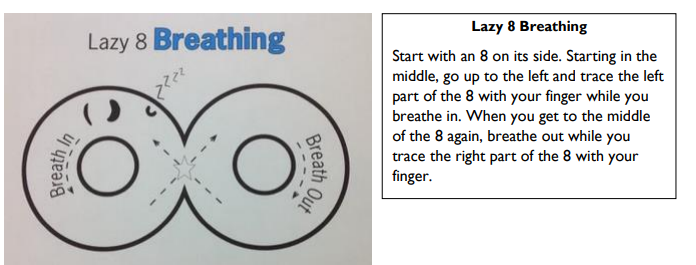 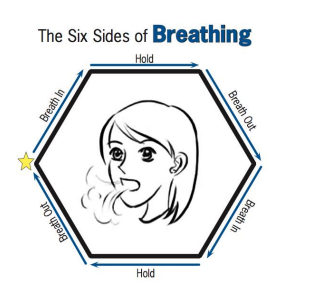 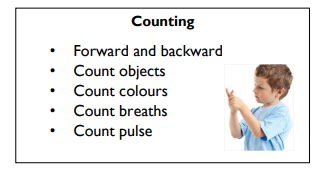 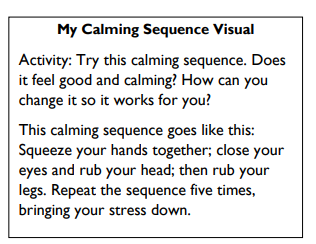 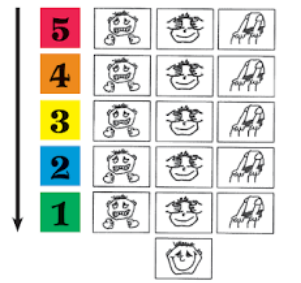 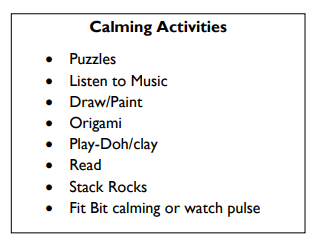 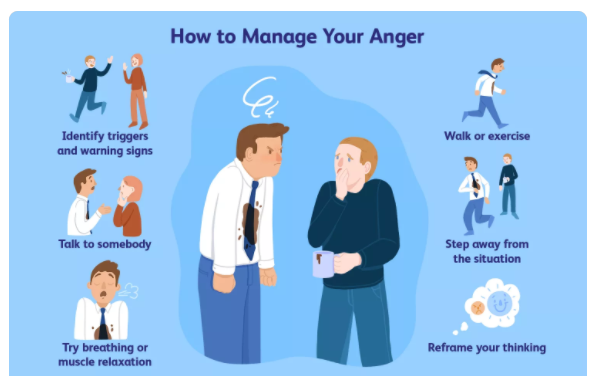 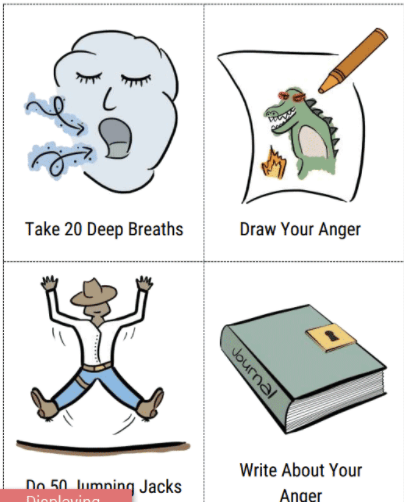 